                                 March 13, 2022Morning WorshipMessage Scripture                       Nehemiah Chapter 9 Amazing Things Can HappenWhen We Confess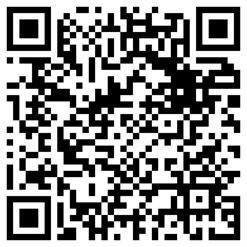 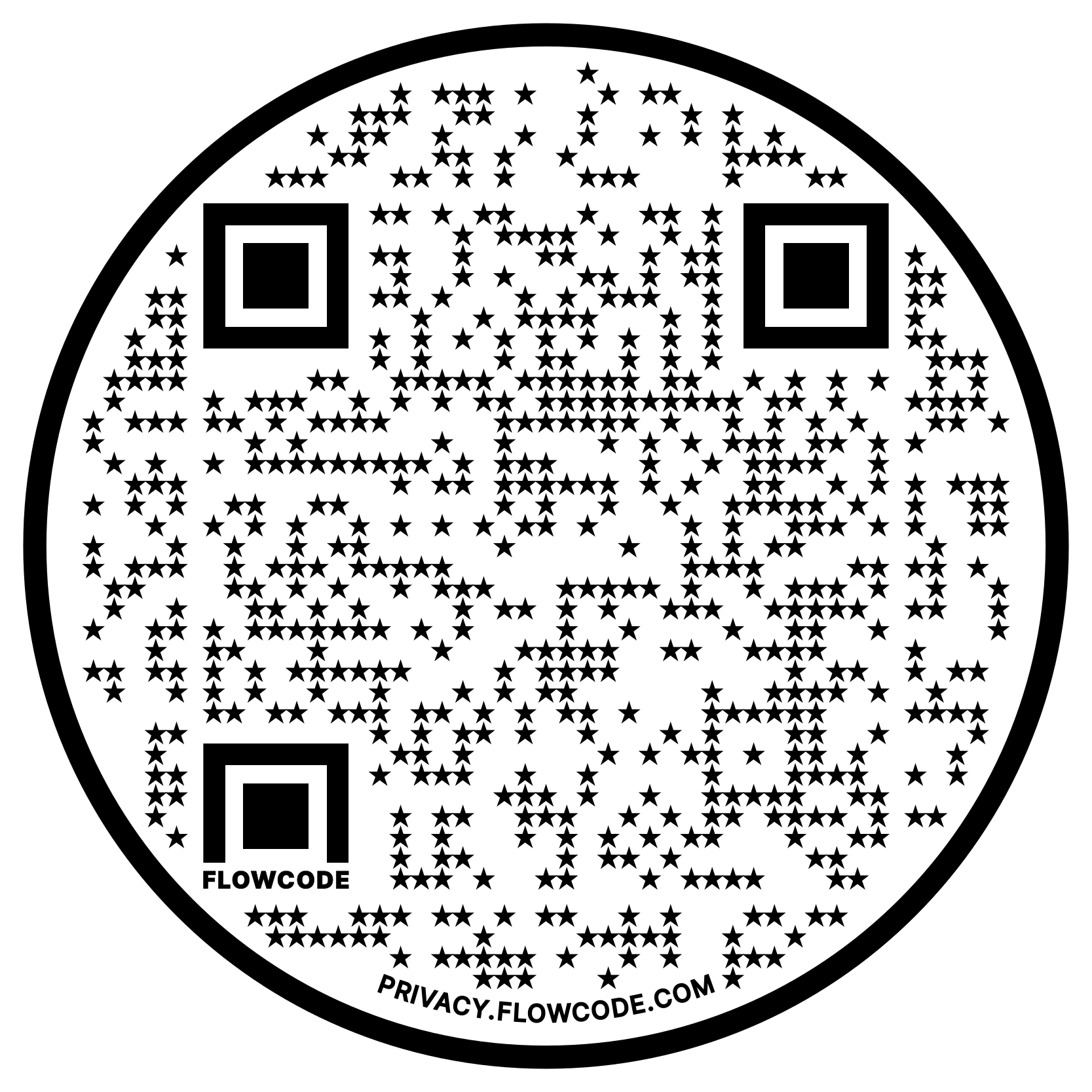        Message Notes                                   Music Playlist                                          Giving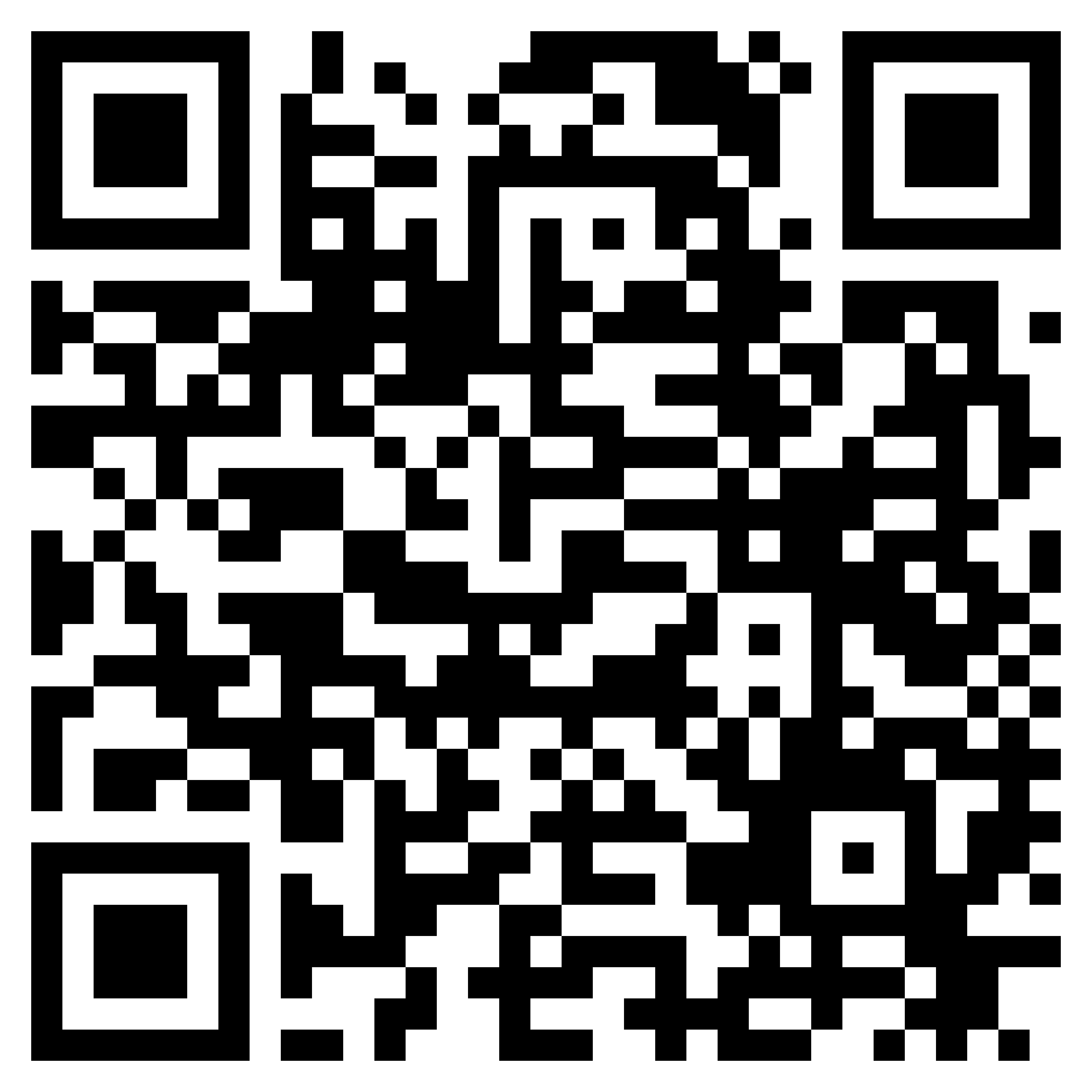 New World this week:Mon. – March 14 – 9:00a.m (zoom)– Mon. Morning Men 			Mon. – March 14 – 10:00a.m. – Prayer QuiltTues. – March 15 – 9:00a.m. – Bible BabesThur. – March 17 – 6:30p.m. – Worship Rehearsal - Worship CenterThur. – March 17 – 6:30p.m. – Grief Share – Unity ClassThur. – March 17 – 6:30p.m. – Men’s Bible Study – ParlorThur. – March 17 – 7:00pm – Yoga    Coming Events:          Mar. 20 – 12:00 – 4:30pm Parent’s Day Out                Contact: Mary Katherine          Mar. 25, - 6:30-8:30 Family Night Sock Hop                Contact: Mary Katherine          Mar. 27 – 12:00-12:45pm – Children’s Choir                Contact: Mariel           Mar. 27 – Soup & Cornbread          This Week’s Reminders:          Mar. 13 - Book Buddy Sign up	        Contact: Jodi Ernest          March Office Supply Drive	        Contact: Jodi Ernest          Mar. 13-April 6 – Bring filled Easter Eggs            Current Prayer Requests:      	 Bill Allen, Mike Schmittinger, Betty Kollman, Zach Batiste,  Rick & Pam Arthur, Lyla Kehr,             Nathan Simerly, Donna  Cherry ’s BIL, Gary, Becky Hays, Mary Rhodes’ sister, Judy, NW Day School staff & Children			   			          Altar flowers are given by Marilyn McCoy in    memory of Jim. His 75th birthday would have been 3/10 and 3/14 will be the 2nd anniversary of his being with his Sovereign God